  	  Spoločnosť  MAN- SR s.r.o. 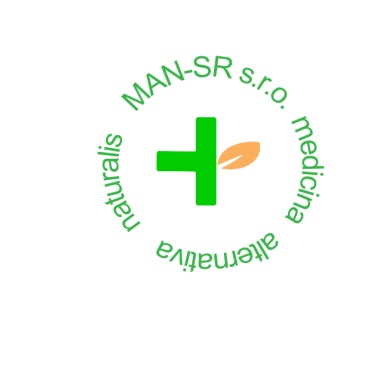           ________________________________________________________________________________________Vás pozýva na Seminárne dni Joalis s Mgr. M.Vilánkovou a Ing. V.Jelínkom Seminár piatok:  Ing. V. Jelínek 20.03.2020, Hlavné centrum, Čečinová 3, Bratislava.                                (prístup: z hl. želez. stanice trolejbus č. 201, z autobusovej  stanice trolejbus č.202, 212)                 Témy:                  Ing. Jelínek V.1.Pokročilá komplexná detoxikácia mozgu a jeho jednotlivých tkanív a podsystémov. Návod na postupné zlepšovanie mentálnych funkcií a pamäte, taktiež pomocou detoxikácie  Joalis. Nová učebnica detoxikácia mozgu Joalis. 2.Detoxikácia hormonálneho a nervového systému.                   9 : 00 – 10 : 00 	Registrácia účastníkov 10 : 00 – 10 : 10	Úvod (Ing. Eliášová) 10 : 10 – 11 : 20	Prednáška (Ing. Jelínek)  11 : 20 – 11 : 40	Prestávka (coffee break) 11 : 40 – 13 : 00	Prednáška  (Ing. Jelínek)  13 : 00 – 14 : 00	Prestávka na individuálny obed   14 : 00 – 14 : 40	Prednáška  (Ing. Jelínek)  14 : 40 – 15 : 00	Prestávka  (coffee break) 15 : 00 – 16 : 00	Prednáška  (Ing. Jelínek)  Seminár sobota:   Mgr. M. Vilánková, 21.3.2020,  Hotel Médium, Tomášiková 34, Bratislava                                     (prístup: z hl. želez. stanice autobus č. 61, z autobusovej  stanice trolejbus č.205)               Témy:                Mgr. Vilánková M.1.Kĺby a pohybový aparát, artróza a artritída, ochorenie – dnou, osteoporóza.Najväčšie toxické a mikrobiálne záťaže kĺbov, súvislosť s ostatnými orgánmi pentagramu.Postup detoxikácie, príklady kúr. Vplyv imunokomplexov.2.Prehľad emočných preparátov a detoxikácia mozgových štruktúr súvisiacimi s emóciami.3.Herpetické vírusy, ich prehľad a pôsobenie na ľudské a zvieracie organizmy.Vplyv na imunitu, nervový systém. Ako detoxikovať a naozaj sa ich zbaviť.                    Ing. Eliášová L.1.Ako a kde si získate klientelu, práca s klientom.     9 : 00 – 10 : 00 	Registrácia účastníkov   10 : 00 – 10 : 10	Úvod (Ing. Eliášová)   10 : 10 – 11 : 20	Prednáška (Mgr. Vilánková)	   11 : 20 – 11 : 40	Prestávka (coffee break)    11 : 40 – 13 : 00	Prednáška (Mgr. Vilánková)     13 : 00 – 14 : 00	Prestávka na  obed     14 : 00 – 14 : 40	Prednáška (Ing. Eliášová)    14 : 40 – 15 : 00	Prestávka  (coffee break)   15 : 00 – 16 : 00	Prednáška( Mgr. Vilánková) Informácie a prihlášky: 	na tel./fax 055/799 6881, tel./fax/: 02/43 42 59 39, tel./fax: 048/415 61 86  Písomne: 	MAN-SR spol. s r.o., Plzenská 49, 040 11  Košice, e–mail: man-sr @ man-sr. sk 			Mobil : 0904 734 418, 0903 311 063, 0911 758 008 alebo na www.joalis.sk Cena  :Pozor !!! 50 € (za 2 dni)  pri platbe na účet:  IBAN  SK83  1100  0000  0026  2675 2414, BIC (SWIFT):  TATRSKBX,  VS 20210320, nezabudnite uviesť Vaše meno a priezvisko, pri platbe po 10.03.2020  a na mieste 60 € !!! - v cene obed (sobota), občerstvenie a coffee break , ďalšia zľava 100 % pre AŠD, ktorí sa v hodnotení za minulý rok  umiestnili na prvých šiestich miestach, zľava 50 % pre AŠD, ktorí sa v hodnotení za minulý rok  umiestnili na siedmom až dvanástom mieste vrátane. Daňový doklad a faktúru dostanete na seminári. AKCIA na seminárnom dni:- na vybrané produkty, podľa zoznamu 10+1 za 7 euro + množstevné  zľavy na preparáty podľa cenníka !!!!!!!!!Akcia je určená len pre zúčastnených na seminárnom dni.	  Prihlášky aj mailom na jandova@man-sr.sk , a úhrady najneskôr do 10.03.2020 !  Pozor, kapacita miestnosti je obmedzená, budú uprednostnení skôr prihlásení !!!Návratku prosíme vyplniť a odoslať !   Meno a priezvisko..............................................................................................................   Adresa.............................................................................Tel./mail:................................................................  Preferujem  stravu:                                ⁭ mäsitú – bezlepkovú – bez mliečnu   ⁭  vegetariánsku - bezlepkovú – bez mliečnu